                          PREFEITURA MUNICIPAL DE CUMARU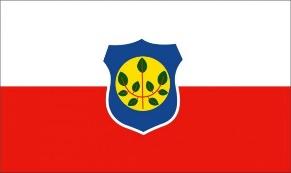                                                                      Estado de PernambucoOFICIO GP/PM/Nº 03/2017. Cumaru, 03 de janeiro de 2017.Ilmº Sr. Gerente do Banco do Brasil,Agência 1359-5 – Cumaru,Praça Virginia Heraclio, nº 35, Centro, Cumaru/PEPrezado(a) Senhor(a), Através do presente, venho solicitar que sejam enviados os extratos por remessa de toda folha de pagamento deste Município referente ao exercício financeiro de 2016, com a máxima urgência em razão da necessidade de regularização da folha de pagamento.Nestes termos, apresentamos votos de confiança e respeito. Atenciosamente MARIANA MENDES DE MEDEIROS- Prefeita-